Страничка мастер-классНа этой страничке ты узнаешь, что такое камера-обскура, чем наши предки заменяли фотокамеру и можно ли из спичечного коробка сделать фотоаппарат.Лучи света проходят сквозь маленькое отверстие. Они создают изображение тех предметов, которые находятся снаружи камеры. Это изображение получается уменьшенным и перевернутым. Так работает камера-обскура, которая в точности повторяет человеческий глаз. Оказывается, мы тоже видим все вверх ногами. Как это? Подробности прямо сейчас.https://youtu.be/6PcFNWf_hPYПопробуй дома своими руками вместе с родителями создать «фотоаппарат» из обычной коробки, то есть камеру обскура.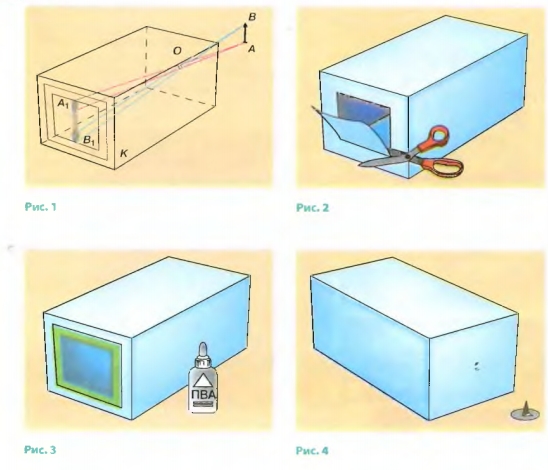 